Российская ФедерацияНовгородская область Новгородский районАдминистрация Савинского сельского поселенияПОСТАНОВЛЕНИЕ30.01.2018  № 48д.СавиноО внесении изменений в Постановление Администрации Савинского сельского поселения от 18.09.2017 № 510 «Об утверждении Реестра населенных пунктов и относящихся к ним элементов улично –дорожной сети, элементов планировочной структуры, и идентификационных элементов объекта адресации Савинского сельского поселения»      В соответствии с Федеральным законом от 06 октября 2003 года  № 131-ФЗ «Об общих принципах организации местного самоуправления в Российской Федерации», Постановлением  Правительства РФ от 19 ноября 2014 года № 1221 «Об утверждении Правил присвоения, изменения и аннулирования адресов», в целях приведения адресного хозяйства в соответствие с Федеральной информационной адресной системой ПОСТАНОВЛЯЮ1. Внести изменения в Постановление Администрации Савинского сельского поселения от 18.09.2018 № 510 «Об утверждении Реестра населенных пунктов и относящихся к ним элементов улично –дорожной сети, элементов планировочной структуры, и идентификационных элементов объекта адресации Савинского сельского поселения», утвердить Реестр населенных пунктов и относящихся к ним элементов улично –дорожной сети, элементов планировочной структуры, и идентификационных элементов объекта адресации Савинского сельского поселения в новой редакции (Приложение 1). 2. Настоящее Постановление вступает в силу с момента его подписания.3.Опубликовать настоящее Постановление в периодическом печатном издании «Савинский вестник» и разместить на официальном сайте Администрации Савинского сельского поселения.Глава сельского поселения                                      А.В.СысоевПриложение 1Российская Федерация, Новгородская область, Новгородский муниципальный район, Савинское сельское поселениеНаселенный пунктУлицаЭлемент планировочной структурыИдентификационный элемент объекта адресациип. Волховецул. Рябиновая2, 2А, 2Б, 3, 4, п. Волховецул. Пионерская1, 1А, 1Б, 1В, 3, 5, 5А, 5Б, 6, 6А, 6Б, 6В, 7А, 7Б кв.1, 7Б кв.2, 7В, 8Б,10А, 14, 15, 16, 16А, 16Б, 19А, 20, 21, 25,Многоквартирные-  2 (квартиры с 1 по 12),9 (квартиры с 1 по 12),10 (квартиры с 1 по 12),11 (квартиры с 1 по 12), 12 (квартиры с 1 по 16), 13 (квартиры с 1 по 16), 17 (квартиры с 1 по 18), 18 (квартиры с 1 по 18), 19 (квартиры с 1 по 18), 17 корп.1 (квартиры с 1 по 130),17 корп.2 (квартиры с 1 по 96).п. Волховецул. Лисицкая 1, 2, 2А, 3, 4, 5, 6, 7, 8, 9, 10, 11, 13, 15, 17, 19, 21, 23, п. Волховецул. Неглицкая п. Волховецул. Миллионная 4, 8, 10, 12, 14,п. Волховецул. Солнечная 1, 2, 3, 4, 5, 6, 7, 8, 9, 10, 11, 12, 13, 14, 15, 16, 20, 22, 24,п. Волховецул. Садовая 1, 2, 3, 4, 5, 6, 7, 8, 9, 10, 11, 12, 13, 14, 15, 16, 17, 18, 19, 20,  п. Волховецул. Цветочная1, 2, 3, 4, 5, 6, 7, 8, 9, 10, 11, 12, 13, 14, 15, 16, 17, 18, 19, 20,п. Волховецул. Луговая 1, 3, 4, 5, 6, 7, 8, 9, 10, 11, 12, 13, 14, 15, 16, 17, 18,п. Волховецул. Жемчужная 1, 2,п. Волховецул. Спасская 1, 3,п. Волховецул. Медоваяп. Волховецул.Зеленая Роща2, 6, 7, 8, 9, 10, 11, 12, 15, 16,п. Волховецул.Счастья1, 3, 5, 7, 9,ул.Олимпийская1, 2, 3, 4, 5, 6, 7, 8, 9, 10, 11, 12, 13, 14, 15, 16, 17, 18, 19, 20, 21, 22, 23, 24, 25, 26, 27, 28, 29, 30, 31, 32, 33, 34, 35, 36, 37, 38, 39, 40, 41, 42, 43, 44, 45, 46,ул.Молодежная1, 2, 3, 4, 5, 6,ул.ВишневаяБез улицыГаражно-строительный кооп. комплекс 1 
Гаражно-строительный кооп. комплекс 1 ряд 1 
14,Гаражно-строительный кооп. комплекс 1 ряд 2 19,Гаражно-строительный кооп. комплекс 1 ряд 3 43, 46,Гаражно-строительный кооп. комплекс 1 ряд 4 Гаражно-строительный кооп. комплекс 1 ряд 5 Гаражно-строительный кооп. комплекс 1 ряд 6 Гаражно-строительный кооп. комплекс 1 ряд 7 Гаражно-строительный кооп. комплекс 1 ряд 8 Гаражно-строительный кооп. комплекс 1 ряд 9 Гаражно-строительный кооп. комплекс 1 ряд 10 Гаражно-строительный кооп. комплекс 2 Гаражно-строительный кооп. комплекс 2 ряд 1 Гаражно-строительный кооп. комплекс 2 ряд 2 Гаражно-строительный кооп. комплекс 2 ряд 3 Гаражно-строительный кооп. комплекс 2 ряд 4 Гаражно-строительный кооп. комплекс 2 ряд 5 Гаражно-строительный кооп. комплекс 2 ряд 6 Гаражно-строительный кооп. комплекс 2 ряд 7 Гаражно-строительный кооп. комплекс 3 Гаражно-строительный кооп. комплекс 3 ряд 1 2, 19,Гаражно-строительный кооп. комплекс 3 ряд 2 Гаражно-строительный кооп. комплекс 3 ряд 3 Гаражно-строительный кооп. комплекс 4Гаражно-строительный кооп. комплекс 4 ряд 1 Гаражно-строительный кооп. комплекс 4 ряд 2 4,д. Волотовоул. Дорожная 1, 3, 5, 7, 8, 9, 10, 10А, 11,12, 13, 13а, 14,14А, 15, 16, 17, 19, 20,22, 24,  Многоквартирные – 17 (квартиры с 1 по 8).д. Волотовоул. Речная1, 1Б, 2, 3, 4, 4А, 5, 5А, 6, 7, 8, 9 кв 1, 9 кв 2, 10, 11, 13, 14, 14А, 14Б, 15, 16, 17, 18, 19, 20, 21, 22, 23, 24, 25, 26, 27, 28, 29, 30, 31, 32, 33,33а, 34, 35, 36, 37, 37а, 38, 39, 39а, 39Б, 40, 41, 41А, 42,43, 44, 44А, 45, 46, 47, 48, 48Б, 49, 50, 51, 51Б, 52, 53, 53А, 54, 55, 55А, 57, 59, 63, 64, 65, 67, 69, 71, 73,75, д. ВолотовоПереулок  Озерный5,д. Волотовоул.Озерная3, 8, 10, 10А, д. Зарельеул. Полевая1, 4, 6, 8, 12, 14,д. Зарельеул. Северная1, 2, 3, 4, 4А, 5, 6, 7, 8, 8А, 12, 14, 14А, 17, 23, 27, 39, 51,д. Зарельеул. Солнечная1, 3, 5, 6, 7, 8, 9, 10, 11, 12, 13, 14, 15, 16, 17, 18, 20, 22, 25, 63,д. Зарельеул. Центральная1, 2, 3, 4, 5, 5а, 6, 7, 8, 8А, 9, 10, 11, 12, 13, 14, 14А, 15, 16, 17, 18, 19, 20, 21, 22, 23, 25, 27, 29, 31, 33, 35, 37, 39,41, 43, 45, 47, 49, 51, 53, 55, 57, 59, 61, 63,д. Зарельеул. Сиреневая10, 12, 14,д. Зарельеул. Пушкинская7, 6, 9, 13, 15, 22, 30, д. Зарельеул.Пушкинская переулок № 1д. Зарельеул.Пушкинская переулок № 23, 7,д. Зарельеул.Пушкинская переулок № 3д. Зарельеул.Пушкинская переулок № 46,д. Зарельеул.Пушкинская переулок № 53, 4,д. Зарельеул.Пушкинская переулок № 6ул.Пушкинская переулок № 7ул.Васильковая2, 6, 10, 12, 24, 28, 30, 32, 36, 38,  48, 52ул.Вишневая2, 6, 8, 10, 14, ул.Казанская2, 9, 23, 29, 31, 37,ул.Преображенская10, 19, 21, 28, 32,ул.Цветочная14, 20, 22,ул.Радужная5, 6, 11, 14, 25,ул.Лебединая4, 7, 16,ул.Озерная5, 6, 7, 10,ул.Молодежная9,ул.Славянская6, 38, 40,ул.Ильинская13,ул.Спасскаяул.Рассветнаяул.Коробейнаяул.Тенистая 12,ул.Дальняя 11,ул.Антоновскаяул.Васильковаяул.Новая58,д. Радионовоул. Дачная3, 4 кв.1, 4 кв.2, 4, 4А, 5, 6, 8А, 8Б, 11, 12, 13, 14, 15, 16, 17, 18, 21, 23, 24, 26, 27, 28, 30, 31, 36, 38, 39, 40, 42, 43,д. Радионовоул. Солнечная1, 1Г, 2, 3, 4, 5, 13, 12, 17, 18, 19, 20, 22, 23, 27, 28,д. РадионовоБез улицы1, 1А, 1Б, 1В, 2, 2А, 3, 3А, 4, 5, 5А, 6, 7, 7А, 8, 8А, 8Б, 9, 9А, 10, 11, 12, 13, 14, 15, 16, 17, 18, 19, 20, 21, 22, 23, 24, 25, 25Б, 26, 27, 28, 29, 29А, 30, 31, 32, 33, 34, 35, 36, 37, 38, 39, 40, 41, 42, 43, 44, 45, 46, 46А, 47, 48, 50, 52, 54, 56, 58, 60, 62, д. Радионовоул.Счастливая2А, 2Б, 4, 6, 8,д. Кирилловское СельцоБез улицы 1, 1Б, 2, 3, 4, 5, 6, 7, 8, 9, 10, 11, 12, 13, 14, 15, 15А, 16, 17, 18, 18А, 19, 20, 20А, 21, 22, 22А, 23, 24, 24А, 25, 26, 27, 28, 30, 32, 34, 39,д. Кирилловское Сельцоул. Прудная 1,д. Кирилловское Сельцоул. Строителей 1, 4, 6, 14, 14А, 20, 20А, 23, 24А, 25, 38, 38А,д. Кирилловское Сельцоул. Центральная 39д. Кирилловское Сельцоул. Лесная4, 5, 10, 12,д. Кирилловское Сельцоул.Царская 8,д. Кирилловское Сельцоул.Родники14,д. Кирилловское Сельцоул.Светлая4, 15,ул.Есенина3, 6, 24,ул.Счастливая1, ул.Привольная5, 12,ул.Славная2, 3, 6, 18, 20, 68,пер.Береговой1,д. КуниноБез улицы1, 1А, 2, 3, 4, 5, 6, 7, 8, 9, 9А, 10, 11, 12, 14, 15, 16, 17, 18, 19, 20, 21, 21А, 22, 23, 24, 25, 25А, 26, 27, 27А, 28, 29, 30, 31, 32, 33, 33Б, 34, 35, 36, 37, 38, 39, 40, 41, 42, 43, 44, 45, 46, 47, 48, 49, 55, 59А,д. Кунинопер. Сиверцев4,д. Куниноул.Прудная9, 9А, 21,д. Куниноул.Озёрная8, 23,ул.Прибрежная4,д. Малая ГоркаБез улицы1, 3, 5, 7, 9,д. Новая Деревняул. Заречная 1, 5, 5А, 8, 10, 13, 15А, 18, д. Новая Деревняул. Кленовая2, 3, 5, 6, 7,д. Новая Деревняул. Новгородская1, 1А, 3, 3А, 4А, 5, 5А, 6, 6А, 7, 8, 9, 10, 11, 11А, 12, 13, 14, 15, 14А, 16, 16А, 17, 18, 19, 19А, 20, 21, 21А, 22, 23, 23А, 24, 25, 26, 27, 27А, 28, 29, 30, 31, 32, 32А, 33, 34,д. Новая Деревняпер.Пригородный 1, 1А, 2, 2А, 2Б, 3, 4, 4А, 5, 5А, 5Б, 5В, 5Е, 6, 7, 7в, 8, 8А, 9, 9А, 9Б, 9В, 10, 11, 12, 13, 14, 15, 16, 17, 18, 19, 20, 21, 22, 23, 24, 25, 26,д. Новая Деревняпер. Новодевичий4, 5, 6, 7, 8, 8А, 10, 10А, 12, д. Новая Деревняул.Климова 4, д. Новая Деревняул.Рябиновая2Б,пер.Волховский5,Гаражно-строительный кооп. Восточный40, 68, 69,д. Новое КуниноБез улицы1, 1А, 1В, 6, 8, 9, 10, 11, 12, 16, 18, 19, 20, 21, 23, 25, 26, 29, 31, 32, 33, 34, 36, 42, 44, 46, 47, 48, 50, 50А, 51, 52, 53, 54, 55, 57, 59, 60, 62, 63, 64, 65, 68, 69, 73, 75, 86,д. Новое Куниноул. Лесная 8, 22,д. Сельцо-ШатерноБез улицы1, 1А, 1Б, 1В, 2, 2А, 2Б, 2В, 2Г, 3, 4, 5, 6, 7, 8, 9, 10, 11, 12, 14, 16, 18, 20, 22, 24,  д. Сельцо-Шатерноул.Рюриковская 1, 3, 4, 6, 8, 10,ул.Луговая4, 7, 11, 15, 16, 26,д. Сковородка1, 3, 5, 7, 7А, 9, 11,д. Спас-НередицыБез улицы1, 1В, 2, 2А, 3, 3А, 4, 5, 6, 7, 8, 9, 10, 11, 12, 13, 14, 15, 16, 17, 18, 20, 22, 24, 26, 28, 30, 32, 34,ул.Спасскаяд. УшерскоБез улицы1, 1А, 2, 3, 4, 5, 6, 7, 8, 9, 10, 10А, 11, 11Б, 12, 13, 14, 14А, 14Б, 15, 16, 17, 18, 19, 20, 21, 22, 23, 24, 24А, 24Б, 25, 26, 26А, 26Б, 26В, 27, 28, 29, 30, 30А, 31, 32, 33, 34, 34А, 35, 36, 37, 38, 38А, 40, 42, ул.Луговая 4, 6, 12, 12Б, 26,ул.Песочная1,5,д. Хутыньул. Монастырская 1, 2, 3, 3А, 4, 6, 7, 8, 9, 10, 11, 12, 12А, 12Б, 12В, 13, 14, 15, 17, 18, 18А, 18Б, 19, 20, 21, 22, 23, 24, 25, 26, 27, 28, 29, 29А, 30, 31, 32, 33, 34, 35, 36, 37, 38, 38А, 39, 40, 41, 42, 42А, 42Б, 43, 44, 44А, 45, 46, 46А, 47, 48, 49, 50, 52, 54, 54А, 56, 58, 60,д. Хутыньул. Павлова 4, 8, 9А, 9Б, 9В, 10, 12, 16, 19, 20, 21, 22, 23, 26, 27, 31, 32, 37, 39, 41, 42, 43, 46, 48, 50, 56, 66, д. Хутыньул. Центральная  1, 2, 2А, 2Б, 2В, 2Г, 4, 4А, 6, 6А, 6В, 6Г, 8, 8А, 10, 12, 12А, 14, 16, 18, 20, 22, 22А, 24, 24А, 26, 28, 30, 30А, 30Б, 30В, 30Г, 32, 32А, 32Б, 34, 34А, 34Б, 36, 38, 38А, 40, 40А, 42, 42А, 44, 44А, 44Б, 46, 48, 50, 52, 54, 54А, 56, 58, 60, 62, 68, 80,д. Хутыньул.Аренского А.С. 3, 9, 14, 19,д. Хутыньул. Лядова А.К. 2, 4, 9, 13, 14, 15, 16, 17, 18, 19,д. Хутыньул.Микешина М.О. 4, 6, 12,д. Хутыньул.  Волховская 4, 8, 11,д. Хутыньул. Звездная2, 4, 6, 16, 24, 28, д. Хутынь ул. Стрелковая 3, 4, 9, 12, 21, 27,д. Хутыньул. Весенняя 18,д. Хутыньул. Орловская д. Хутыньул. Волотовскаяд. Хутыньул. Луговая 2, 6, 10, 11, 13, 14, 16, 17, 19, 27, 30, 32, 38, д. Хутыньул. Полевая д. Хутыньул. Архиповская1, 1А, 3, 5, 6,д. Хутыньул. Троицкая 3, 5, 6,д. Хутыньул. Преображенская1, 2, 4, 6, 7, 8, 9,16, 16А, 18А, 20, 22,24,д. Хутыньул. Боровичская5, 6, 7, 8, 12, 17,д. Хутыньул. Новгородская 4, 6, 12,д. Хутыньпер. Новый 6д. Хутыньул. Садовая1, 1А, 1Б, 2А, 2Б, 2В, 3, 4, 4а, 5, 6,д. ХутыньПроезд Береговой 1,д. Хутыньул.Светлая4, 6, 10, 11, 14, 16, 18, 42,д. Хутыньул.Спасская1, 2, 6, 14, 16, 19, 21, 23, 24, 25,д. Хутыньул.Солнечная 3, 5, 7, 9, 11,д. Хутыньул.Соборная1, 5, 7, 9, 10,  д. Хутыньул.Мирная 4, 5, 8, 13, 18,д. Хутыньул.Георгиевская3,д. Хутыньул.Счастливая 1, 3, 6, 12, 20,д. Хутыньул.Благодатная15,д. Хутыньул.Раздольная4, 6, 14А,д. Хутыньул.Народная 18,ул.Малая Территория Хутынский монастырьд. Шолоховоул. Полевая7, 9, 13, 14, 15, 16, 18, 20,д. ШолоховоБез улицы 1А, 1Б, 1В(баня), 2, 3, 3а, 4, 5, 5А, 6, 6А, 7, 8, 9, 10, 11, 11А, 12, 12А, 12В, 12Д, 13, 14, 14А, 14В(гараж), 15, 16, 17, 25, 33, 38, 39, 41, 42,Многоквартирные – 1 (квартиры с 1 по 12), 2 (квартиры с 1 по 67, пом.68). д. Шолоховоул. Солнечная5,д. Шолоховоул. Мирная 2, 5, 11, 12, 15, 19,д. Шолоховоул. Южная 4, 5, 6, 7, 7А, 8, 11, 12, 13, 27, 32,д. Шолоховоул. Городская 3, 4, 6, 7, 9, 10, 11, 12, 15, 16, 19, 20,ул. Кирилловская1, 11, 12, 13, 13А, 14, 14А, 16, 16А, 18, 23, 29, 34, 34А,ул.Ивановская1, 3, 4, 5, 6, 13, 17, 18, 23, ул.Георгиевская 8,17,ул.Центральная1, 2, 3, 4, 24, 25, 27, 31, 33, 34, 35, 36, 38, 39, 40, 41, 42, 43, 45, 60,ул.Счастливая24, 31, 70, 101,ул.Преображенскаяул.Спаса-Ковалева ул.Лазурная18,ул.Софийская6, 11,ул.Цветочная3,ул.Медоваяул.Луговаяул.Андреевская5,ул.Суворовскаяул.Радужнаяул.Тихая13,ул.Уютная 13,ул.Семейнаяул.Молодежнаяул.Березоваяул.Каштановаяул.Звезднаяул.Дубравнаяд.Александровскоеул.А.Невского1, 2, 3, 4, 5, 6, 7, 8, 9, 10, 11,12, 13, 14, 15, 16, 17, 18, 19, 20, 21, 22, 23, 24, 25, 26, 27, 28, 29, 30, 31, 32, 33, 34, 35, 36, 37, 38, 39, 40, 41, 42, 43, 44, 45, 46, 47, 48, 49, 50, 51, 52, 53, 54, 55, 56, 57, 58 кв.1, 58 кв.2, 59, 61, 62, 63, 64, 65, 66, 67, 68, 69, 70, 71, 72, 74, 76, 76А, 76Б, 76В, 78, д.Александровскоеул.Вознесенская1, 1А, 2, 3, 4, 5, 6, 7, 8, 8А, 9, 10, 11, 12, 13, 14,16,д.Александровскоеул.Голикова1,3,5,7,9,11,15,17,д.Александровскоеул.Тенистая 2 кв.1, 2 кв.2, 2 кв.3, 4, 6, 7, 8, 10, 12, 14, 14 кв.1, 14 кв.2,д.Баранихаул.Родниковая1, 2, 2А, 3, 3А, 6, 7, 8, 10, 11, 12, 13, 14, 15, 16, 17, 19, д.Баранихаул.Цветочная1, 2, 3, 4, 5, 6, 7, 8, 9, 10, 11, 12, 13, 14, 15, 16, 17, 18, 19, 20, 22, 24, 26, 26А, 28, 30,д.Баранихаул.Славная1, 2, 3, 4, 4А, 5, 6, 8, 9, 10, 12, 14, 15А, 16, 18, 20, 22, 24,д.Баранихаул.Весенняя1, 1А, 1Б, 1В, 2, 2Б, 3, 4, 5, 7, 7А, 11,д.Баранихаул.Муравьевская2, 4, 6, 14, 12,пер.Тихвинский2, 4, 6,ул.Дружбы31, 33, 96,ул.Отрадная13, 15, 18, 19, 20, 22, 23, 25, 30, 32, 36, 40, 42, 46,ул.Благодатная15, 23, 31, 35, 36, 38, 42, 44,ул.Сиреневая2, 3, 16, 17, 44,ул.Кленовая1, 3, 9, 23, 30, 36, 40, 44,ул.Дачная1, 11, 28, 29, 31,ул.Центральная2, 6, 7, 8,ул.Лесная12,д.Божонкаул.Новая2, 3, 5, 7, 7А,11, 13А, 15, 17, Многоквартирные – 1 (квартиры с 1 по 60),1А (квартиры с 1 по 60), 9 (квартиры с 1 по 60), 12 (квартиры с 1 по 40), 13 (квартиры с 1 по 40), 26 (квартиры с 1 по 70), 27 (квартиры с 1 по 70). д.БожонкаГаражный комплекс ряд 1 д.БожонкаГаражный комплекс ряд 2д.БожонкаГаражный комплекс ряд 3 д.БожонкаГаражный комплекс ряд 4 д.БожонкаГаражный комплекс ряд 5 д.БожонкаГаражный комплекс ряд 5Ад.БожонкаГаражный комплекс ряд 6 д.БожонкаГаражный комплекс ряд 7 д.БожонкаГаражный комплекс ряд 8 д.БожонкаГаражный комплекс ряд 9д.БожонкаГаражный комплекс ряд 10 д.БожонкаГаражный комплекс ряд 11 д.БожонкаГаражный комплекс ряд 12 д.БожонкаГаражный комплекс ряд 13 д.БожонкаГаражный комплекс ряд 14 д.Божонкаул.Центральная1А кв1, 1А кв.2, 1Б кв.1, 1Б кв.2, 1, 2, 2А, 2Б, 3, 4, 5, 6 кв.1, 6 кв.2, 7, 8, 9, 10, 11, 12, 13, 14, 15, 16, 17, 18, 19, 20, 21, 22, 23, 24, 25, 27, 28, 29, 31, 32, 33, 34, 34А, 34Б, 35, 35А, 35Б, 36, 37, 37А, 38, 39, 40, 41, 42, 42А, 43, 44, 44А, 45, 46, 47, 48, 50, 51, 53, 54, 55, 56, 57, 58, 59, 60, 61, 62, 63, 64, 65, 66, 67, 68, 69, 70, 71, 71А, 72, 73, 73А, 74, 75, 75А, 76, 77, 78, 79, 80, 81, 82, 83, 84, 85, 85А, 86, 87, 88, 89, 90, 91, 92, 93, 94, 95, 95А, 96, 97, 98, 99, 100, 101, 102, 103, 104, 105, 106, 107 кв.1, 107 кв.2, 107А, 108, 108А, 109 кв.1, 109 кв.2, 110, 110А, 111 кв.1, 111 кв.2, 112, 114, 116, 116А, 118, 118А, 120, 120А, 122, 124, 126, 128, 128А, 130, 132, 132А, 134А кв.1, 134А кв.2, 134, 136, 138, 140, 142, 144, 146, 150, 152, 154, 156, 158, 160, 162,д.Божонкаул.Энтузиастов1, 2, 3, 5, 7, 8, 9, 10, 11, 13, 14, 15, 15А, 17, 18, 20, 22, 24,д.Божонкаул.Береговая 4, 5, 6, 7, 9, 14А, 15, 19д.Божонкаул.Строителей 2, 3, 4, 6, 7, 8, 10, 12, 14,д.Божонкаул.Дачная 2, 6, 7, 8, 9, 11,д.Божонкаул.Мстинская 1, 5, 7, 9, 11, 13, 17, 21, 22, 24, 26,д.Божонкаул.Молодежная5, 8, 9,д.Божонкапер.Зеленый1, 3, 5, 5А, 11,д.Божонкаул.Прибрежная1, 3, 5, 7, 9, 11, 11А,д.Божонкаул.Дружбы41, 43,д.Новоселицыул.Армейская30, 32,Многоквартирные – 86 (квартиры с 1 по 40),88 (квартиры с 1 по 45), 99 (квартиры с 1 по 45), 100 (квартиры с 1 по 75), 102 (квартиры с 1 по 76), 105 (квартиры с 1 по 10), 106 (квартиры с 1 по 10), 107 (квартиры с 1 по 10), 108 (квартиры с 1 по 13), 109 (квартиры с 1 по 13).д.Новоселицыул.Центральная1А, 1, 2, 2А, 2Б, 2В, 3, 4А, 4, 5, 6, 7, 8, 8А, 9, 9А, 10, 10А, 11, 12, 13, 14, 15, 16, 17, 18, 19, 20, 21, 22, 23А, 24, 25, 25А, 26, 27, 28, 29А, 29, 30, 30А, 31, 32, 33, 34, 34Б, 35, 36, 37, 38, 38А, 39, 40, 41, 42, 43, 43А, 44, 45, 45Б, 46, 46А, 47, 48, 48А, 49, 49А, 49Б, 49В,  50 кв.1, 50 кв.2, 50 кв.3, 51, 51А, 53, 54, 55, 55А, 55Б, 56, 57, 58, 59, 60, 61, 61А, 62, 63, 64, 65, 65А, 66, 67, 68, 69, 69А, 70, 71, 72, 73, 74, 75, 76, 76А, 77, 78, 79, 80А, 80, 81, 82, 84, 84Б, 86, 88, 88А, 90, 92, 94, 96, 98, 100, 102, 104, 104А, 106, 106А, 108А, 108Б, 110А, 114, 114А, 115, 116, 118, 120, 122, 124, 126, 128, 130, 132, 134, 136, 138, 140А, 140, 142, 144, 146, 148, 150, 152, 154, 156, 158, 160, 162, 164, 166, 168, 170, 170А, 172, 174, 196Многоквартирные -  110 (квартиры с 1 по 70), 112 (квартиры с 1 по 70).д.Новоселицыул.Лесная1, 2А, 2, 3, 4, 4 кв.1, 4 кв.2, 5, 7, 8 кв.1, 8 кв.2, 8А, 9, 10 кв.1, 10 кв.2, 11, 12, 13, 14, 15, 16, 17, 18, 18А, 19, 20, 20А, 20Б, 21, 22, 23, 23А, 24, 25, 26, 27, 28,пер.Березовый1 кв.1, 1 кв.2, 2 кв.1, 2 кв.2, 3 кв.1, 3 кв.2, 4 кв.1, 4 кв.2, 5 кв.1, 5 кв.2,6 кв.1, 6 кв.2, 7 кв.1, 7 кв.2,ул.Речная1, 2А, 3, 4, 5, 6, 7, 8, 9, 10, 11, 12, 13, 14, 15, 16, 17, 18, 19, 20, 21, 21А, 22, 23, 23А, 24, 25, 26, 27, 28, 29, 29Б, 30, 31,Клубный пер.1, 1А, 2, 3, 4, 6, 8, 10, 12, 14, 16, 18,ул.Садовая 2, 8, 10,ул.Луговая1, 2, 2А, 3, 4, 5, 6, 7А, 7, 8, 9, 10, 11, 12, 13, 15, 17, 18, 21,ул.Школьная1 кв.1, 1 кв.2, 1 кв.3, 1А, 1Б, 1Г, 2, 2А, 3, 4, 5, 5А, 5Б, 6А, 6, 6Б, 6В, 7, 8А, 9, 10, 11, 12, 14А, 14, 16, 18, 20, 20А, 22, 24, 26, 28, 30, 32, 34, 36, 38, 38А, 38Б, 40, 42, 44, 44А, 46, 48, 50, 52, 54, 56, 58, 58А, 60, 62, 64, 66, 68, 70, 72, 74, 76, 78, 80, 82, 84, 86, 86А, 88, 88А,ул.Молодежная2, 3, 3А, 5 кв.1, 5 кв.2, 11, 13 кв.1, 13 кв.2, 15 кв.1, 15 кв.2, 17, 19, 21, 23, 23В, 23А, 25, 25А, 27, 31,Многоквартирные-9 (квартиры с 1 по 8).ул.Полевая1 кв.1, 1 кв.2, 2 кв.1, 2 кв.2, 3 кв.1, 3 кв.2, 4 кв.1, 4 кв.2, 5 кв.1, 5 кв.2, 6 кв.1, 6 кв.2, 7 кв.1, 7 кв.2, 8 кв.1, 8 кв.2, 10 кв.1, 10 кв.2,ул.Славянская 1, 2 кв.1, 2 кв.2, 3 кв.1, 3 кв.2, 4 кв.1, 4 кв.2, 5 кв.1, 5 кв.2, 6 кв.1, 6 кв.2, 7 кв.1, 7 кв.2, 8,9,10,пер.Земляничный 1, 3, 4, 5, 6, 7,пер.Радужный3,ул.Дачная1, 2, 2А, 4, 5, 7, 7А, 9, 11,ул.Мирная 7,д.Жабицыул.Никольская 1, 2, 3, 4, 5, 6, 7, 8, 9, 10, 11, 12, 13, 14, 16, 17, 18, 19, 20, 21, 22, 23, 24, 25, 26, 27, 28, 29, 30, 31, 35, 37, 39, 41, 43, 45, 47,д.Жабицыпер.Песчаный 2, 3, 4, 5, 6, 7,д.Жабицыпер.Солнечный2,д.Жабицыул.Сказочная23,д.Жабицыул.Славянская5,пер.Сосновыйул.Леснаяд.ЛахновоБез улицы1, 2, 3, 4, 5, 6, 7, 17, 19,д.Любитовоул.Южная 1, 2, 3, 3А, 4, 5, 5А, 6, 7, 7А, 8, 9, 9А, 10, 11, 12, 13, 14, 15, 16, 17, 18, 19, 20, 21, 22, 23, 24, 25, 26, 26А, 27, 27А, 28, 29, 30, 31, 32, 33, 34, 35, 36, 38, 38А, 40, 42, 44, 46, 48,д.Любитовопер.Мстинский 1, 2, 3, 4, 5, 5А, 5Б, 5В, 11,д.Любитовопер.Покровский 1, 2, 3, 4, 5, 6, 7,д.Любитовоул.Садовая 1, 2, 3, 4, 5, 6, 7, 8, 10, 11, 12, 13, 14, 15, 16,д.Любитовоул.Зайчиха 1, 2А, 2, 3А, 3, 4, 5, 6, 7, 10,ул.Лесная2, 7,д.Марковоул.Ветеранов 1, 2, 3, 4, 5, 6, 7, 8, 9, 10, 11, 12, 13, 13А, 14, 15, 15А, 16, 16А, 17, 17А, 18, 19, 20, 21, 22, 23, 24, 26, 27, 28, 29, 30, 31, 33,ул.Ольховаяд.Мытноул. В.Евстигнеева 1, 1А, 1Б, 2, 2А, 2Б, 3, 4, 5, 6, 7, 8, 9, 10, 11, 12, 13А, 13Б, 14, 15, 16, 16А, 17, 18, 19, 21, 21А, 22, 23, 24, 24Б, 25, 26, 27, 29, 31, 33, 35,д.Мытноул.Набережная 2, 4, 6, 8, 10, 11, 12, 14, 16, 18, 19, 21,д.МытноСовхозный пер.1, 2, 3, 4, 5, 6, 7, 8, 9, 10, 11, 11А, 12, 12А, 13, 13Б, 14,д.Мытноул.Лука1, 2, 3, 4, 5, 6, 7, 8, 9, 10, 11, 12, 13, 14, 16, 17, 19, 20, 21, 22, 22А, 24, 26, 28,д.Мытнопер.Солнечный 1, 2, 3, 4, 5,д.Мытноул.Посадская 1, 2, 2А, 2Б, 2В, 2Г, 3, 4, 5, 6, 7, 8, 9, 10,д.Плашкиноул.Костовская 2, 4, 6, 8, 10, 12, 14, 16, 17, 18, 20, 22, 24, 26, 28,д.Плашкиноул.Центральная1А кв.1, 1Акв.2,1Б,1,2А, 2Б, 2, 3, 4, 5, 5А, 5Б, 6 кв.1, 6 кв.2, 6 кв.3, 6 кв.4, 7А,7, 8 кв.1, 8 кв.2, 8 кв.3, 8 кв.4, 9, 10 кв.1, 10 кв.2, 10 кв.3,10 кв.4, 11, 12 кв.1, 12 кв.2, 13, 14, 14А, 14Б, 14 кв.3,15, 15А, 16А, 16 кв.1, 16 кв.2, 16 кв.3, 16 кв.4, 18А, 18, 19, 20, 21, 21А, 22, 23, 24, 25А, 25, 26, 27, 28, 29, 30, 32, 33, 33А, 34, 35, 36, 37, 38, 39 кв.1, 39 кв.2, 39 кв.3, 39 кв.4, 39А, 39Б, 40, 40А, 41, 42 кв.1, 42 кв.2, 43, 44, 45, 46, 47, 47А, 47Б, 48, 49А, 49, 50, 51, 51А, 52, 52А, 53, 53А, 54, 54А, 55, 56, 57А, 57, 58, 59, 60, 61, 62, 63, 63А, 64, 64А, 65, 66, 67, 68, 69, 70, 71, 72, 72А, 73, 74, 75, 76, 76А, 76Б, 78, 78Б, 79, 80, 81, 82, 84, 86, 88, 89, 90, 91, 93, 94, 96, 98, 100, 102, 104, 106, 108, 110, 112, 114, 116, 118, 120, 120А, 122, 124, 126, 130, 132, д.Плашкиноул.Дорожников1, 2, 4, 11, 29,ул.Коллективная 2, 4, 6, 8, 10, 12, 14, 16, 18, 20, 22, 22А, 24,ул.Первомайская1, 1А, 1Б, 2, 3, 4, 5, 6, 7, 8, 9, 10, 11, 12, 13, 15, 16, 17, 18, 19, 20, 21, 22, 23, 24, 25, 25А, 25Б, 26, 27, 28, 29, 30, 31, 32, 32А, 33, 34А, 34, 35, 36, 36А, 37, 38, 39, 39А, 40, 41, 42, 44, 45, 49, 50, 52, 54, 56, 60, 72, 74,ул.Брусничная 1, 5,д.Посадул.Отенская 1, 2, 3, 3А, 3Б, 4, 5, 6, 7, 8, 9, 10, 11, 12, 13, 14, 15, 16, 17, 18, 19, 20, 21, 22, 22А, 23, 24, 25, 25А, 26, 27, 28, 29, 29А, 30, 31, 32, 33, 34, 35, 36, 38, 39, 40, 41, 42, 43, 44, 45, 46, 47, 48, 49, 50, 52,д.Пятницаул.Лесная1, 2, 3, 3А, 4 кв.1, 4 кв.2, 5, 5А, 6, 7, 8, 9, 10, 11, 11А, 12, 13, 14, 14А, 15, 15А, 15Б, 16, 18, 20, 22, 43,д.Пятницапер.Сиреневый 1, 2, 4,д.Пятницаул.Дорожная 1, 2, 3, 3Б, 4 кв.1, 4 кв.2, 5, 6, 10,д.Пятницаул.Береговая2, 3, 4, 5, 6, 7, 8, 9 кв.1, 9 кв.2, 9 кв.3, 10, 11, 12, 13, 14, 15, 16, 17, 18, 19, 20, 21, 22, 23, 24, 25, 26, 27, 27А, 28, 29, 30, 30А, 30Б, 31, 32, 34, 36, 37, 38, 40, 42, 44, 46, 48,д.Пятницаул.Прибрежная 1, 2, 2А, 3, 4, 5, 6, 7, 8, 9, 10, 11, 12, 13, 14, 15, 16, 17, 18, 19, 20,д.Пятницаул.Хвойная 1, 2, 3, 4, 6, 8, 9, 10, 11, 12, 14, 14А,д.Пятницапер.Урожайный 1, 2, 4, 8,д.Пятницаул.Островная 1, 2, 3, 6, 7, 8, 10, 11, 12, 13, 14,д.Пятницаул.Сосновая 1, 3, 5, 7, 10, 15, 16,д.Пятницаул.Дачная 1, 2, 3, 4, 5, 6, 7, 8, 9, 10, 11, 12, 13, 14, 15, 17, 18, 19, 20, 21, 22, 23, 24, 25, 26, 27, 28, 29, 30, 31, 32, 33, 34, 35, 36, 37, 38, 39, 40,д.Пятницаул.Мстинская 1, 2, 2А, 2Б, 2В, 2Г, 2Д, 4, 4А, 5, 5А, 5Б, 6, 7, 7А, 8, 9, 9А, 10, 11, 12, 13, 14, 16, 18, 20,д.Пятницаул.Новгородская 1, 2, 3, 5, 7, 8, 9, 10, 11, 14,д.Пятницаул.Рябиновая 3, 4, 6, 8, 10, 12, 14, 16, 18, 20, 26, 35, 64, 87,д.Пятницаул.Яблоневая 10, 12, 20Б, 21, 22Б, 23, 26Б, 28, 33, 34, д.Пятницаул.Звездная 2, 11, 11А, 13, 15, 24, 26,д.Пятницаул.Суббота 8, 10, 14, 20,д.Пятницаул.Пляжная1, 3, 4, 5, 6, 7, 8, 9,д.Пятницаул.Загородная2, 3, 4, 5, 9, 11, 13, 15, д.Радочаул.Черемуховая1, 2, 3, 4, 5, 6, 6А, 8,8А, 10, 12, 48,д.Радочаул.Главная 1, 2, 3, 4, 5, 6, 7, 8, 9, 10, 11, 12, 13, 14, 15, 16, 17, 18, 19, 20, 21, 22, 23, 24, 25, 26, 28, 29, 30, 31, 32, 32А, 33, 34, 35, 36, 37, 38, 40, 41, 52,д.Рушиновоул.Вишерская 1, 2, 2А, 3, 4, 5, 5А, 6, 7, 8, 9, 10, 11, 12, 13, 14, 15, 16, 17, 18, 19, 20, 21, 22, 23, 30,д.Рушиновоул.Майская1, 2, 3, 4, 5, 6, 7, 8, 12, 14, 16,д.Рушиновоул.Медовая1, 1А, 2, 3, 4, 5, 5А, 6, 8, 10, 12, 14,ул.Речная5,д.Рышевоул.Зеленая 1, 2, 3, 4, 5, 6, 7, 7А, 7Б, 7В, 8, 9, 10, 11, 12, 13, 14, 15, 16, 17, 18, 19, 20, 20А, 21, 22, 23, 25, 26, 29, 30, 31, 32, 33, 34, 35, 37, 39, 41А, 41, 43, 45, 47,д.Рышевоул.Заречная 1, 2, 3, 4, 5, 5А, 6, 7, 8, 8А, 9, 10, 12, 13, 14, 15, 15А,16, 17, 18, 19, 20, 21, 23, 24, 25, 25А, 26 кв.1, 26 кв.2, 26 кв.3, 27, 27А, 28, 29, 30,д.Рышевопер.Сосновый 1, 2, 3, 4, 5, 6, 7, 10,д.Рышевоул.Мстинская1, 2, 2А, 3, 4, 5, 6, 7, 8, 9, 10, 11, 12, 13, 14, 15, 17,д.Сопкиул.Героев 1, 2, 3, 4, 5, 6, 7, 8, 8А, 9, 10, 11, 12, 13, 14, 15, 16, 17, 18, 18А, 19, 20, 21, 22, 23, 24, 25, 25А, 26, 27, 28, 29, 30А, 31, 32, 33, 34, 35, 36, 37, 37А,37 В, 39, 41, 43, 45, 47, 49, 51, 53, 55,д.Сопкипер.Луговой1, 2, 3, 4, 5, 6,д.Сопкипер.Филиппов  1, 2, 3, 4,д.Сопкипер.Восточный 1, 2, 3, 4,д.Сопкиул.Троицкая1А, 1, 2, 2В, 2Д, 3, 3А, 4, 5, 6, 7, 8, 9, 10, 11, 12, 13, 14, 15, ул.Береговаяул.РадужнаяулСолнечнаяд.Сосновкаул.Новая1, 2, 3, 4, 5, 6, 7, 8, 9, 10, 10А, 11, 12, 13,д.Сосновкаул.Родниковаяд.Сосновкаул.Цветочнаяд.Сосновкаул.Славнаяд.Сосновкаул.Весенняяд.Савиноул.Центральная 1А, 1Б, 1В, 2А, 2Б, 2В, 3, 4, 5, 5А, 5Б, 6, 6А, 7, 7А, 8, 8А, 9, 10, 11, 11А, 12, 13, 13А, 14, 14А, 15, 16, 16Б, 17, 18, 22, 22А, 24, 30, 42,Многоквартирные- 1(квартиры с 1 по 32), 2 (квартиры с 1 по 45), 3 (квартиры с 1 по 70), 4 (квартиры с 1 по 66), 5 (квартиры с 1 по 24), 6 (квартиры с 1 по 50).д.Савиноул.Школьная1, 2, 2А, 2Б, 3, 4, 6 кв.1, 6 кв.2, 6А, 7, 7А, 8, 9, 10, 11, 12, 13, 14, 14А, 16, 16А, 18, 18А,д.Савиноул.Набережная1, 1 кв.1, 1 кв.2, 2 кв.1, 2 кв.2, 3, 3А, 3А, 3Б, 3В, 3Г, 3Д, 4, 4А, 4В, 5, 5А, 5Б, 6, 7, 8, 9А, 9 кв.1, 9 кв.2, 10 кв.1, 10 кв.2, д.Савиноул.Речная 1, 1А, 2, 3, 4, 5, 6, 7, 8, 9, 10, 11, 12, 13, 14, 15, 16, 17, 18, 19, 20, 21, 22, 23, 24, 25, 26, 27, 27А, 28, 29, 30, 31, 32, 33, 34, 35, 37, 39, 41, 41А,д.Савиноул.Вишерская 1, 2, 4, 5, 6, 7, 8, 10, 11, 12, 12А, 13, 14, 14а, 15, 16, 16А, 16Б, 17, 17А, 18, 19, 20, 20А, 21, 22, 23, 24, 26, 26А, 27, 28, 29, 30, 31, 32, 33, 33А, 33Б, 33В, 33Г, 33Д, 33Е, 33Ж, 33-З, 33И, 33К, 34, 34А, 35, 35А, 35Б, 35В, 35Г, 35Д, 35Е, 35Ж, 35-З, 35И, 36, 37, 37А, 37Б, 37В, 37Г, 37Д, 37Е, 38, 38А, 38Б, 38Е, 39, 39А, 39В, 39Г, 39Д, 40, 40А, 40Б, 40В, 41, 41А, 41Д, 42, 43, 44, 45, 45А, 45Б, 45В, 45Д, 46, 47, 48, 48А, 48Б, 48В, 48Г, 48Д, 48Ж, 48-З, 48К, 49, 50, 51, 52, 53, 56, 58, 59, 61, 61А, 63, 65, 67,д.Савиноул.Хутор 1,д.Савиноул.Кемпинг 1, 2, 3, 4, 5, 6, 8, 9, 10,ул.Кольцеваяд.Сперанская Мызаул.Парковая1А, 1Б, 2, 4, 5, 6, 7, 8, 10, 13, 19,д.Сперанская Мызаул.Строителей3д.Сперанская Мызаул.Молодежная1, 2, 3, 4, 5, 21, 23, 25, 34, 37, 60, 65, 64,  68, 75, 78, 79, 86, 90, 96, ул.Полевая58,д.ГубаревоБез улицы1, 2, 3, 4, 5, 6, 7, 8, 9, 10, 11, 12, 12А, 13, 14, 15, 16, 16А, 17, 18, 19, 20, 21, 22, 22А, 23, 23А, 24, 24А, 25, 26, 26А, 27, 28, 29, 30, 31, 32, 33, 34, 35, 36, 36/1, 36Б, 36В, 36Г, 36Д, 36Е, 36И, 37, 38, 38А, 38Б, 38В, 38Д, 38Е, 39, 39А, 40, 41, 42, 43, 44, 45, 46, 47, 48, 49, 50, 51, 51А, 51Б, 52, 53, 54, 55, 56, 57, 58, 59, 60, 61, 61А, 62, 63, 64, 65, 66, 67, 68, 69, 71, 72, 73, 78,ул.Графскаяул.Заречная10, 14, 15, 21, 23д.МшагаБез улицы1, 2, 3, 4, 4А, 5, 6, 7, 8, 9, 10, 11, 12, 13, 14, 15, 16, 17, 18, 19, 20, 21, 21А, 22, 23, 23А, 24, 25, 26, 27, 28, 28А, 29, 29А, 30, 31, 31А, 32, 33, 34, 35, 36, 36А, 37, 38, 40, 41, 42, 46, 47, 49, 50, 52, 54, 55, 56, 57, 58, 59, д.НовониколаевскоеБез улицы1, 2, 2А, 3, 4, 5, 6, 7, 8, 9, 10, 12, 13, 14, 15, 16, 17, 18, 19, 20, 21, 22, 23, 24, 25, 26,27, 28, 29, 30, 31, 32, 33, 34, 35, 36, 37, 38, 40, 42, 43, 44, 45, 46, 47, 48, 49, 50, 51, 52, 53, 54 кв.1, 54 кв.2, 55, 56, 56А, 58, 60, 62, 64, 66, Многоквартирные –39 (квартиры с 1 по 8), 41 (квартиры с 1 по 8).д.РобейкаБез улицы1, 2, 3, 4, 5, 6, 7, 8, 8А, 9, 10, 10А, 11, 11А, 12, 12А, 13, 13А, 14, 15, 16, 17, 18, 18Б, 19, 20, 21, 22, 23, 24, 25, 26, 26А, 27, 28,д.Пахотная ГоркаБез улицы1, 2, 3, 4, 5, 6, 7, 8, 9, 9А, 10, 11, 12, 13, 14, 15, 16, 17, 18, 20, 21, 22, 23, 24, 25, 26, 27, 28, 29, 30, 31, 32, 33, 34, 35, 36, 37, 38, 39, 40, 41, 42, 43, 44, 45, 46, 47, 48, 50, 52, 56, 60, 64, 62, 65, 66, 67, 68, 86,д.ВолыньБез улицы1, 3, 3А, 4, 5, 5А, 6, 7, 8, 9, 10, 11, 12, 13, 14, 15, 15А, 16, 17, 18, 19, 20, 21, 22, 23, 24, 25, 26, 27, 28, 29, 30, 31, 32, 33, 34, 35, 36, 37, 38, 39, 40, 41, 42, 43, 44, 45, 45А, 45Б, 45В, 47, 48, 48А, 49, 50, 50А, 51, 52, 53, 53А, 54, 55, 56, 57, 58, 59, 60, 61, 62, 63, 63А, 64, 65, 65А, 66, 67, 67А, 68, 68А, 69, 70, 71, 72, 73, 74, 75, 76, 77, 78, 79, 80, 81, 82, 83, 84, 85, 86, 87, 89, 90, 91, 92, 93, 94, 95, 96, 96А, 97, 98, 99, 100, 101, 102, 104, 106, 108, 110, 112, 114, 116, 118, 120, 122, 124, 126, 128, 130, 131, 99А,д.Волыньул.Центральная1Б, 1В, 1Д, 3, 7Б, 7В, 11, 15, 19,д.Волыньул.Бердицкая 1, 10, 15, 16, 18, 20, 22, 25, 42, 45, 48, 56,ул.Новаяд.СлуткаБез улицы1А, 1В, 1Е, 1 кв.1, 1 кв.2, 2Б, 2 кв.1, 2 кв.2, 3 кв.1,3 кв.2, 3, 3А, 4, 4 кв.1, 4 кв.2, 4Б кв.1, 4Б кв.2, 5, 5 кв.1, 5 кв.2, 6 кв.1, 6 кв.2, 7, 7 кв.1, 7 кв.2, 7Г, 8 кв.1, 8 кв.2, 9 кв.1, 9 кв.2, 9, 9А, 9Б, 10, 11, 11А, 12, 13, 14, 14А, 15, 16, 16А, 17, 18, 19, 20, 21, 22, 23, 24, 25, 25А, 25Б, 26, 27, 28, 29, 30, 30А, 31, 31А, 31В, 32, 32А, 33, 33А, 34 кв.1, 34 кв.2, 34 кв.3, 35, 35А, 37, 39, 41, 42, 43, 44, 45, 45А, 47, 48 кв.1, 48 кв.2, 48 кв.3, 48 кв.4, 49, 50 кв.1, 50 кв.2, 50 кв.3, 51, 52 кв.1, 52 кв.2, 53, 54 кв.1, 54 кв.2, 54А, 55, 56, 57, 59, 60, 60А, 61, 62А, 63, 64, 65, 66, 67, 68, 69, 70, 71, 72, 73, 74, 75, 76, 77, 78, 79, 79А, 80, 81, 82, 83, 84, 84А, 85, 86, 87, 88, 89 кв.1, 89 кв.2, 90, 91, 92, 93, 94, 94А, 94Б, 95, 96, 97, 98, 99, 100,101, 102, 103, 103А, 104, 105, 106, 107, 108, 109, 110, 111, 111Б, 112, 112А, 113,  114, 114А, 115, 116, 116А, 117, 118, 119, 120, 121, 122, 123, 124, 125, 126, 126А, 127, 128, 128А, 129, 130, 131, 137,Многоквартирные – 36 (квартиры с 1 по 8), 38 (квартиры с 1 по 8).д.Слуткаул.Сосновая 3, 6, 7, 8,п.Ситноул.Шоссейная1, 2, 3, 4, 4А, 5, 6, 7, 8, 9, 10,п.Ситноул.Веселая1, 2, 3, 4, 5, 6, 7, 9 кв.1, 9 кв.2, 10 кв.1, 10 кв.2, 11,п.Ситноул.Мира1, 1А, 1Б, 1В, 1Г, 2, 2В, 3, 3А, 3/1, 4, 5, 6, 7, 8, 9 кв.1, 9 кв.2, 10 кв.1, 10 кв.2, 11, 13 кв.1, 13 кв.2, 14 кв.1, 14 кв.2, 15, 16, 17, 18, 19, 20, 21 кв.1, 21 кв.2, 22 кв.1, 22 кв.2, 23, 24, 25 кв.1, 25 кв.2, 26,п.Ситноул.Зеленая1, 1А, 2, 3, 4, 5, 7, 8, 9 кв.1, 9 кв.2,п.Ситноул.Набережная1 кв.1, 1 кв.2, 2 кв.1, 2 кв.2, 2 кв.3, 2А, 2Б, 2В, 2Д, 3, 3/1, 4, 5, 6, 6А, 6Б, 7, 7А, 8, 8А, 14, 15, п.Ситноул.Дачная4,ул.Дружная4,14, 19, 25,д.ЗмейскоБез улицы1, 1А, 2, 2А, 3, 4, 5, 6, 7, 8, 9, 10, 11, 12, 13, 13А, 14, 15, 16, 17, 18, 19, 20, 21, 22, 23, 24, 25, 26, 27, 28, 29, 29А, 30, 31, 31А, 32, 33, 34, 35А, 36, 37, 38, 39, 40, 41, 42, 43, 44, 45, 46, 47, 48, 49, 50, 51, 52, 53, 53А, 54, 55, 56, 57, 58, 59, 60, 61, 62, 63, 63А, 64, 64А, 64В, 65, 65Б, 66, 67, 67А, 67Б, 68, 68А, 68В, 69, 69Б, 70, 71, 72, 73, 73А, 74, 75, 76, 77, 78, 79, 80, 81, 81А, 82, 83, 84, 85, 86, 87, 88, 90, 92, 94, 96, 98, 100, 102,д.ГородокБез улицы1, 2, 3, 4, 5, 6, 7, 8, 9, 10, 11, 12, 13, 14, 15, 16, 17, 18, 18А, 19, 20, 21, 22, 23, 24, 25, 26, 27, 28, 29, 30, 31, 31А, 32, 33, 34, 35, 36, 37, 37А, 38, 39, 39А, 40, 41, 42, 43, 44, 45, 46, 46А, 47, 48, 48А, 49, 50, 51, 52, 53, 53А, 54, 55, 56, 57, 58, 59, 60, 61, 62, 62А, 64, 64В, 66, 67Б, 68, 69Б, 70, 72, 74, 76, 78, 80, 82, 84, 86, 88, 90, д.Городокул.Новая1, 2, 3, 4, 5, 6,д.ШевелевоБез улицы1, 1А, 1Б, 2, 2А, 3, 4, 5, 5А, 6, 6А, 7, 8, 9, 10, 11, 11А, 12, 13, 13В, 14, 15, 16, 17, 17А, 18, 19, 20, 21, 21А, 22, 23, 24, 25, 26, 27, 27А, 28, 29, 30, 31, 32, 33, 34, 35, 36 кв.1, 36 кв.2, 37, 38, 39, 40, 41, 42, 43, 44, 45, 46, 47, 47А, 48, 49, 50, 51, 52, 53, 54, 55, 56, 57, 58, 59, 59А, 60, 61, 62, 63, 64, 65, 66, 67, 68, 69, 69А, 70, 71, 72, 73, 74, 74А, 75, 76, 77, 78, 80, 82, 84, 86, 88, 90, 92, 93, 94, 96, 98, 98А, 100, 102, 104, 106, 108, 110,д.Шевелевоул.Садовая 2, 3, 5, 20,д.Шевелевоул.Отрадная47, 41, 20,д.ВылегиБез улицы1А, 2, 3, 4, 5, 6, 7, 8, 9, 10, 12, 13, 14, 15, 16, 17, 18, 19, 19А, 20, 21,д.РуссаБез улицы2, 3, 4, 5, 6, 7, 7А, 8, 9, 10, 11, 12, 13, 14, 15, 15А, 16, 17, 18, 19, 20, 21, 22, 23, 24, 25, 26, 27, 28, 29, 30, 31, 32, 33, 34, 35, 36, 36А, 37, 38А, 39, 40, 41, 42, 43, 44, 47, 49, 51, 52,д.Кирилловкаул.Сельская 1, 1А, 2, 2А, 3, 4, 5, 6, 7, 8, 9, 10, 11, 12, 13, 13А, 14, 15, 16, 17, 18, 19, 20, 21, 22, 23, 24, 25, 26, 27, 28, 29, 30, 31, 32, 33, 34, 35, 35А, 36, 37, 38, 38А, 39, 40, 41, 43, 43А, 44, 45, 45А, 46, 47, 47А, 47Б, 49, 50, 51, 52, 53, 54, 56, 60,д.Кирилловкаул.Береговая1, 1А, 1Б, 1В, 1Г, 1Д, 2, 2А, 2Г,3, 4, 4А, 5, 6, 7,д.Кирилловкаул.Полевая1, 2, 3, 4, 5, 6, 7, 8, 9, 10, 12,д.Кирилловкаул.Ложитово 1, 1А, 2, 3, 4, 5, 6, 7, 8, 9, 10, 11, 12, 13, 14, 15, 15А,15 Б (баня) 16А, 16, 17, 18, 19, 20, 21, 22, 23, 24, 25, 26, 27, 27А, 28, 29, 30, 31, 32, 33, 34, 35, 36, 37, 38, 38А, 39, 40, 42,д.Кирилловкаул.Волховская 7, 13, 20, 24, 27, 28, 33, 41,ул.Солнечнаяул.Звезднаяул.Тенистаяд.СитноБез улицы1, 3, 4, 5, 6,7, 8, 9, 10, 10А, 10Б, 11, 12, 13, 13А, 14, 15, 16, 17, 18,  19, 20, 21, 22, 23, 24, 25, 26, 27, 28, 29, 30, 31, 32, 34, 35, 36, 38, 40, 42, 44, 44А, 46, 48, 50, 52, 53,54, 56, 58, 58Б, 60,д.ДубровкаБез улицы 4В, 4Г,д.Дубровкаул.Центральная1/1, 1/2, 1/3, 1/4, 2, 2А, 3, 4, 4А, 5, 6, 6А, 7, 8, 9, 10, 11, 12, 13, 14, 14А, 15, 16, 17 кв.1, 17 кв.2, 17 кв.3, 18, 19, 19/1, 20, 21 кв.1, 21 кв.2, 21 кв.3, 21 кв.4, 22, 23, 24, 25, 25А, 26, 27,28, 29, 30, 31, 32, 33, 33А, 34, 35, 35А, 36, 38, 37, 39, 40, 40А, 41, 42, 43, 44, 45, 45А, 46, 46А, 46/1, 46/2, 46/3, 46/4, 46/5, 48, 49, 49А, 50, 51, 52, 53, 54, 55, 56, 57, 58, 58А, 59, 60, 60А, 60Б, 61, 61 кв.1, 61 кв.2, 61А кв.1, 61А кв.2, 62, 63, 64, 64А, 65, 66, 67 кв.1, 67 кв.2, 68, 69 кв.1, 69 кв.2, 69 кв.3, 69 кв.4, 70, 71, 72 кв.1, 72 кв.2, 72 кв.3, 74 кв.1, 74 кв.2, 74 кв.3, 74А кв.1, 74А кв.2, 76 кв.1, 76 кв.2, 76 кв.3, 76 кв.4, 78 кв.1, 78 кв.2, 78 кв.3, 78 кв.4, Многоквартирные — 1 (квартиры с 1 по 16), 2 (квартиры с 1 по 12).д.Дубровкаул.Чудинская1, 2, 3, 4, 6, д.Дубровкаул.Рассветная15, 16, 19, 20, 21, 22, 24д.Дубровкаул.Муравьи1, 2, 3, 4, 5, 6, 7, 7А, 8, 9, 10, 11, 12, 13, 14, 15, 16, 20А, 33, 35,36, 41, 43А,д.Дубровкаул.Уютная7, 13, 15А, 19А,д.Дубровкаул.Лесная67, 68,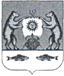 